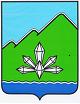 АДМИНИСТРАЦИЯ ДАЛЬНЕГОРСКОГО ГОРОДСКОГО ОКРУГАПРИМОРСКОГО КРАЯПОСТАНОВЛЕНИЕО внесении изменений в постановление администрации Дальнегорского городского округа от 14.04.2017 № 203-па«Об утверждении административного регламента  предоставления муниципальной услуги «Прием заявлений и постановка на учет детей в целях зачисления в муниципальные образовательные организации, реализующие основные общеобразовательные программы дошкольного образования  в Дальнегорском городском округе» На основании Федерального закона от 16.10.2003 № 131-ФЗ «Об общих принципах организации местного самоуправления в Российской Федерации», Федерального закона от 27.07.2010 № 210-ФЗ «Об организации предоставления государственных и муниципальных услуг», Федерального закона от 02.05.2006         № 59-ФЗ «О порядке рассмотрения обращений граждан Российской Федерации», Федерального закона от 19.07.2018 № 204-ФЗ «Об организации предоставления государственных  и муниципальных услуг» в части установления дополнительных гарантий граждан при получении государственных и муниципальных услуг», во исполнение пункта 2 «б» перечня поручений Президента Российской Федерации В.В. Путина по итогам совещания по вопросам модернизации первичного звена здравоохранения от 20.08. 2019 № Пр-1755 в части установления мер социальной поддержки медицинских работников медицинских организаций первичного звена здравоохранения и скорой медицинской помощи, руководствуясь Уставом Дальнегорского городского округа, администрация Дальнегорского городского округа ПОСТАНОВЛЯЕТ:Внести в административный регламент предоставления муниципальной услуги «Прием заявлений и постановка на учет детей в целях зачисления в муниципальные образовательные организации, реализующие основные общеобразовательные программы дошкольного образования в Дальнегорском городском округе», утвержденный постановлением администрации Дальнегорского городского округа от 14.04.2017 № 203-па (с изменениями от 15.05.2018 № 320-па,  19.09.2018 № 622-па) следующие изменения:пункт 2.1.2  дополнить подпунктом «с» следующего содержания:«с) дети медицинских работников (врачи, средний медицинский персонал) медицинских организаций (поликлиники, поликлинические отделения, участковые больницы, врачебные амбулатории, отделения (офисы) общей врачебной (семейной) практики, фельдшерско-акушерские пункты, фельдшерские пункты), оказывающих первичную медико-санитарную помощь, в том числе первичную специализированную медицинскую помощь в амбулаторных условиях, а также скорую медицинскую помощь (станции (отделения) скорой медицинской помощи), трудоустроенных на должности медицинских работников, предусмотренных номенклатурой должностей медицинских работников и фармацевтических работников, утвержденной приказом Министерства здравоохранения РФ от 20 декабря 2012 года № 1183н.».2.	Опубликовать настоящее постановление в газете «Трудовое слово» и разместить на официальном сайте Дальнегорского городского округа. г. Дальнегорск№ _________Глава Дальнегорского городского округаА.М. Теребилов